11. augustā plks. 11.00 z/s „Klīves”, Elejas pag., Jelgavas nov. (M. Šņickovskis)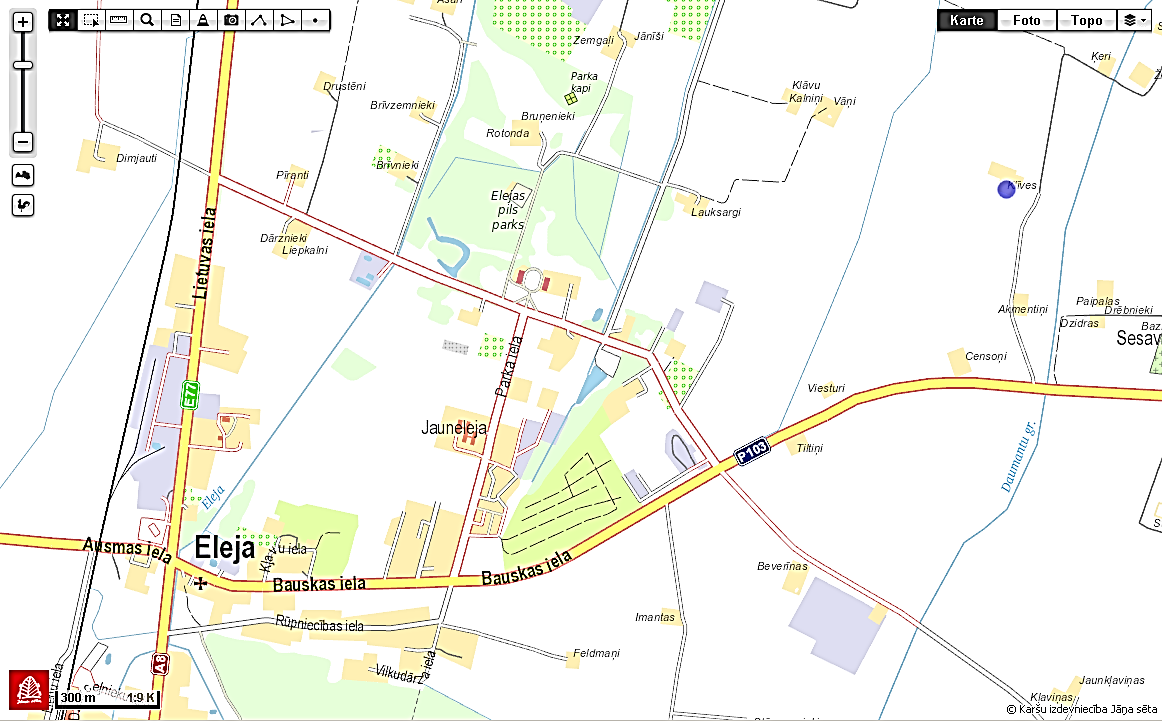 Dienas kārtība:10:30-11:00 Reģistrācija11:00-11:05 RIMpro nākotne tuvākajos gados11:05-11:20 Ābeļu kraupja izplatība un ierobežošana, izmantojot RIMpro 2015.gadā (R. Rancāne, L. Grantiņa- Ieviņa)11:20-11:35 RIMpro-Cydia prognoze 2015. gadā (L. Ozoliņa-Pole)11:35-11:50 Ābeļu miltrasas ierobežošanas pieredze (L. Grantiņa-Ieviņa)11:50-12:05 Kaitēkļu un citu bezmugurkaulnieku konstatēšanas un ķeršanas metodes (B. Ralle)12:05-12:20 Augļu koku vēzis, prognozēšanas iespējas ar RIMpro (I. Jakobija, J. Vilcāne)12:20-12:50 Jaunumi augu aizsardzībā. VAAD prognožu speciālistu novērojumi augļu un ogu dārzos 2015. gadā (Anitra Lestlande VAAD integrētās augu aizsardzības daļas vadītāja)12:50-13:20 PārtraukumsFirmu pārstāvji par perspektīviem augu aizsardzības līdzekļiem augļu dārzos13:20-13:30 Ilze Priekule (ADAMA)Praktiskā nodarbība un diskusijas dārzā13:30-14:00 Vainagu veidošana vasarā (Edgars Rubauskis)14:00-14:20 Kaitēkļu un citu bezmugurkaulnieku konstatēšanas un ķeršanas metožu praktiskais pielietojums dārzā (B. Ralle)Par ierašanos ziņot iepriekš Laurai: 28337691 vai laura.ozolina.pole@laapc.lv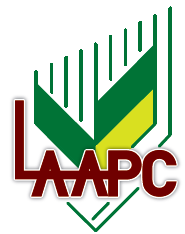 Interesenti laipni gaidīti Latvijas Augu aizsardzības pētniecības centra organizētajā Dārza dienā